Eğitimin Konusu		:							Eğitimin Tarihi ve Saati	:							Eğitmenin Adı Soyadı		: 							Eğitim Alan Personelin;Adı-Soyadı			: 							Sicil No			: 							Unvanı				: 							Birimi				: 							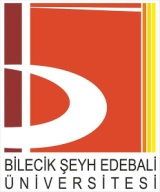 EĞİTİM DEĞERLENDİRME FORMUBŞEÜ-KAYSİS Belge NoDFR-242EĞİTİM DEĞERLENDİRME FORMUİlk Yayın Tarihi/Sayısı20.11.2017/51EĞİTİM DEĞERLENDİRME FORMURevizyon TarihiEĞİTİM DEĞERLENDİRME FORMURevizyon No'su00EĞİTİM DEĞERLENDİRME FORMUToplam Sayfa1Kesinlikle KatılıyorumKatılıyorumKararsızımKatılmıyorumKesinlikle KatılmıyorumEğitimin genel olarak iyi düzenlendiğini düşünüyorum.Konunun kapsamlı olarak sunulduğunu düşünüyorum.Eğitiminin sunulduğu fiziki ortam (ışık, oturma düzeni…) uygundu.Eğitim açık (anlaşılır) bir dille sunuldu.Kullanılan materyaller (eğitim notları, dokümanlar) yeterliydi.Eğitim gün ve saatlerini uygun buluyorumEğitimde ele alınan konular benim gereksinimlerime cevap verdi.Eğitim süresi yeterliydi.Eğitimde kazandığım bilgileri mesleki uygulamalarda kullanabileceğimi düşünüyorum.Sunan kişinin anlatım hızı, ses tonu eğitimi izlememi kolaylaştırdı.Konu ile ilgili verilen örnekler yeterliydi.Diğer Düşünce ve Önerileriniz;